Kunstnerisk CV. Lotte Rosenkilde.Kunsten er mit redskab til at bringe Skønhed og Magi ind i verden. 2021: Min virksomhed får det nye navn ”Urkraft Kunst”.   Siden 2011: Naturkunst: Drømmefangere, skulpturelle drømmefangere, labyrinter og shields. Siden 2010: Kreative aktiviteter som Freelancer på beskyttet arbejdsplads. Siden 2006: Bosat på Fejø. Udvalg af kunstneriske aktiviteter og projekter: 2007-14 + 2021: Designet og fremstillet æblemosaikken til Æblets Dag (Motiv dannet af ca.       4.000 æbler spiddet på en 3 x 4 meter sømplade). Flere af dem i samarbejde med Ellen Jepsen. 2016: Tekstilkunstudsmykning til salen i Fejø Børne- og Kulturhus.    Deltagelse i Lolland-Falster Kunstfestivalen WELL COME med kunst- og permakultur-                                      happening. 2011-16: Udsmykning med 7 store betonæbler på Vesterby Havn i samarbejde med Ellen Jepsen. 2015: Vægmalerier med havfruer og æblefrise i toiletbygningen på Dybvig Havn.     Trojaborglabyrint i Hannenovskoven på Falster.    Udgivelse af bogen ”Et billede af æbler – om æblemosaikkerne på Fejø 2002-2014”. 2013: Trojaborglabyrint på Fejø. 2011: Virksomheden momsregistreres under navnet ”Kunst på 1000 måder og på 1000 steder”.    Vægmaleri ”Keltisk æbletræ” i butik Cox Orange. 2000-05: Forestår kunstterapeutiske forløb, malekurser og foredrag.     Udstiller drivtømmerkrucifikser og oliemaleri. 2000: Selvstændig med virksomheden ”Værksted for Kunst og Kunstterapi”. 1996-2000: Kunstnerisk-terapeutisk uddannelse ved bl.a. Freie Kunststudienstätte i Ottersberg og                          Maleterapien ved Herdecke Gemeinschaftskrankenhaus i Tyskland, samt Skolen for Kunst og                              Terapi i St. Merløse. 1991-95 + 98: Vægmalerier på Sjælland og i Berlin. 1986-91: Praktisk-pædagogisk formningslæreruddannelse, voksenpædagogikum og formning på                           linjefag på Holbæk seminarium. 1983-1996: Udstiller tekstilbilleder, collager mv. Født 1960. Lotte Rosenkilde 2021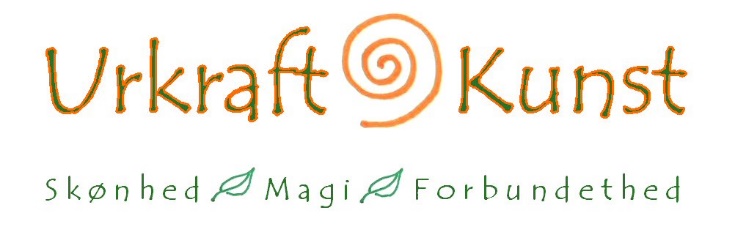 